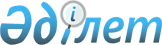 Об утверждении лимитов штатной численности государственных учреждений, подведомственных центральным исполнительным органам Республики Казахстан
					
			Утративший силу
			
			
		
					Постановление Правительства Республики Казахстан от 5 марта 2005 года N 214. Утратило силу постановлением Правительства Республики Казахстан от 15 апреля 2008 года N 339.



      


Сноска. Постановление Правительства Республики Казахстан от 5 марта 2005 года N 214 утратило силу постановлением Правительства РК от 15.04.2008 


 N 339 


.



      В соответствии с подпунктом 2) 
 статьи 14 
 Конституционного закона Республики Казахстан от 18 декабря 1995 года "О Правительстве Республики Казахстан" 

ПОСТАНОВЛЯЕТ:





      1. Утвердить прилагаемые лимиты штатной численности работников государственных учреждений, подведомственных центральным исполнительным органам Республики Казахстан, финансируемых за счет средств республиканского бюджета.




      2. Признать утратившими силу некоторые решения Правительства Республики Казахстан согласно приложению.




      3.  Настоящее постановление вводится в действие со дня подписания.

      

Премьер-Министр




      Республики Казахстан


Утверждены             



постановлением Правительства    



Республики Казахстан         



от 5 марта 2005 года N 214    




 


Лимиты






штатной численности работников






государственных учреждений, подведомственных






центральным исполнительным органам Республики






Казахстан, финансируемых за счет средств






республиканского бюджета 




<*>





      Сноска. Внесены изменения - постановлением Правительства РК от 31 мая 2005 г. 


 N 539 


); от 25 ноября 2005 года N 


 1162 


 (вводится в действие с 1 января 2006 года); от 29 декабря 2005 года N 


 1305 


 (вводится в действие с 1 января 2006 года); от 9 января 2006 года N


  28 


 (вводится в действие с 1 января 2006 года); от 26 января 2006 года N


  52 


; от 28 февраля 2006 года N 


 139 


; от 1 марта 2006 года N 


 142 


; от 2 мая 2006 года N 


 353 


; от 27 июня 2006 года N 


 586 


; от 19 июля 2006 года N 


 692 


; от 25 августа 2006 года N 


 811; 


 от 29 декабря 2006 года N 


 1324 


 (вводится в действие с 1 января 2007 года); от 5 января 2007 года 


 N 1 


; от 26 января 2007 года 


 N 60 


; от 30 января 2007 года 


 N 72 


; от 7 февраля 2007  г. 


 N 88 


; от 7 февраля 2007 года 


 N 89 


 (вводится в действие с 1 января 2007 г.); от 13 февраля 2007 года N 


 105 


 (вводится в действие с 1 января 2007 г.); от 14 февраля 2007 года N 


 109 


; от 14 февраля 2007 года N 


 110 


; от 4 апреля 2007 года N 


 268 


; от 18 мая 2007 года N 


 391 


; от 29 мая 2007 года N 


 438 


; от 19 июля 2007 года 


 N 613 


; от 17 августа 2007 г. N 


 704 


; от 10 сентября 2007 года 


 N 783 


 ; от 17 сентября 2007 года 


 N 811 


 ; от 29 сентября 2007 года 


 N 859 


 (вводится в действие с 1 января 2008 года).






      * лимит штатной численности указан без учета учебно-вспомогательного персонала

Приложение           



к постановлению Правительства 



Республики Казахстан      



от 5»марта 2005 года N 214   




 

Перечень




утративших силу некоторых решений




Правительства Республики Казахстан


      1. 
 Постановление 
 Правительства Республики Казахстан от 6 октября 1998 года N 1006 "Об утверждении предельной штатной численности работников органов и подведомственных организаций Агентства Республики Казахстан по чрезвычайным ситуациям и местных исполнительных органов".



      2. 
 Постановление 
 Правительства Республики Казахстан от 21 сентября 1999 года N 1433 "Об утверждении лимитов штатной численности".



      3. Подпункт 2) пункта 4 
 постановления 
 Правительства Республики Казахстан от 15 февраля 2000 года N№243 "О реорганизации Республиканского государственного казенного предприятия Кокшетауский технический институт" (САПП Республики Казахстан, 2000



г., N 7, ст.89).



      4. Пункт 6 
 постановления 
 Правительства Республики Казахстан от 15 марта 2000 года N 400 "О создании государственных учреждений Агентства Республики Казахстан по чрезвычайным ситуациям".



      5. Пункт 5 
 постановления 
 Правительства Республики Казахстан от 8 июля 2000 года N 1037 "О создании государственных учреждений Агентства Республики Казахстан по чрезвычайным ситуациям" (САПП Республики Казахстан, 2000 г., N 28, ст.343).



      6. Пункт 5 
 постановления 
 Правительства Республики Казахстан от 13 января 2001 года N 40 "О создании государственного учреждения Республиканский кризисный центр Агентства Республики Казахстан по чрезвычайным ситуациям" (САПП Республики Казахстан, 2001 г., N 1-2, ст.11).



      7. 
 Постановление 
 Правительства Республики Казахстан от 1 июня 2004 года N 604 "Об утверждении лимитов штатной численности государственных учреждений, подведомственных центральным исполнительным органам Республики Казахстан" (САПП Республики Казахстан, 2004 г., N 23, ст. 292).



      8. Подпункт 3) пункта 3 
 постановления 
 Правительства Республики Казахстан от 7 октября 2004 года N 1041 "О переименовании государственного учреждения "Республиканская казахская средняя музыкальная школа-интернат имени А. Жубанова" Министерства образования и науки Республики Казахстан" (САПП Республики Казахстан, 2004 г., N 37, ст. 494).



      9. Подпункт 3) пункта 3 
 постановления 
 Правительства Республики Казахстан от 1 декабря 2004 года N 1247 "О реорганизации государственного учреждения "Республиканский клинический госпиталь для инвалидов Отечественной войны" Министерства здравоохранения Республики Казахстан" (САПП Республики Казахстан, 2004 г., N 48, ст.597).

					© 2012. РГП на ПХВ «Институт законодательства и правовой информации Республики Казахстан» Министерства юстиции Республики Казахстан
				
№N

                 Наименование

Лимит штатной численности

1

2

3


1



Канцелярия Премьер-Министра Республики Казахстан



1


Государственная фельдъегерская служба

307


1


Центр подготовки и повышения квалификации специалистов в области информационной безопасности

8


1


Центр технической защиты информации

14


2



Министерство сельского хозяйства Республики Казахстан



2


Национальный центр мониторинга, референции, лабораторной диагностики и методологии в ветеринарии

84


2


Республиканский методический центр



фитосанитарной диагностики и прогнозов

943


2


Республиканский научно-методический центр агрохимической службы

150


2


Республиканский интродукционно-карантинный



питомник зерновых культур

18


2


Республиканская карантинная лаборатория

35


2


Республиканский интродукционно-карантинный



питомник

12


2


Государственная комиссия, областные инспекторы по сортоиспытанию 



сельскохозяйственных культур

248


2



Комитет лесного и охотничьего хозяйства



2


Алакольский государственный природный заповедник

30


2


Алматинский государственный природный заповедник

42


2


Аксу-Жабаглинский государственный природный



заповедник

52


2


Барсакельмесский государственный природный



заповедник

26


2


Западно-Алтайский государственный природный



заповедник

39


2


Коргалжынский государственный природный заповедник

51


2


Маркакольский государственный природный



заповедник

28


2


Наурзумский государственный природный заповедник

59


2


Устюртский государственный природный заповедник

39


2


Государственный национальный природный парк "Алтын-Эмель"

71


2


Баянаульский государственный национальный природный парк

108


2


Иле-Алатауский государственный национальный природный парк

308


2


Каркаралинский государственный национальный природный парк

120


2


Катон-Карагайский государственный национальный природный парк

356


2


Государственный национальный природный парк "Кокшетау"

311


2


Чарынский государственный национальный природный парк

46


2


Сайрам-Угамский государственный национальный природный парк

106


2


Государственный национальный природный парк



"Көлсай көлдері"

126


2


Каратауский государственный природный заповедник

43


2


Государственный лесной природный резерват "Семей орманы"

595


2


Государственный лесной природный резерват "Eртiс орманы"

307


2


Иргиз-Тургайский государственный природный



резерват

99


2


Казахское государственное республиканское



лесосеменное учреждение

28


2


Сандыктауское учебно-производственное лесное хозяйство

39


2



Комитет по водным ресурсам



2


Жетысуйская гидрогеолого-мелиоративная экспедиция, город Алматы

92


2


Южно-Казахстанская гидрогеолого-мелиоративная



экспедиция, город Шымкент

85


2


Кызылординская гидрогеолого-мелиоративная



экспедиция, город Кызылорда

50


2


Республиканский методический центр



"Казагромелиоводхоз", город Тараз

23


3



Министерство образования в науки Республики Казахстан



3


Сейсмологическая опытно-методическая



экспедиция

296


3


Мемориальный музей академика К.И. Сатпаева

18


3


Финансовый центр

36


3


Казахская национальная академия музыки

274*


3


Шымкентская республиканская военная школа-интернат имени Героя Советского Союза Сабира Рахимова

81


3


Карагандинская республиканская военная



школа-интернат

88


3


Алматинская республиканская военная школа-интернат имени Б. Момышулы

103


3


Республиканская специализированная физико-



математическая средняя школа-интернат имени О. Жаутыкова для одаренных детей

109


3


Республиканская специализированная с



углубленным изучением казахского языка и литературы средняя школа-интернат для



одаренных детей

121


3


Республиканская средняя специализированная



музыкальная школа-интернат для одаренных детей имени К.Байсеитовой

103


3


Национальный научно-практический центр



коррекционной педагогики

165


3


Республиканская научно-педагогическая



библиотека

37


3


Казахская национальная академия искусств имени



Т. Жургенова

256*


3


Казахская национальная консерватория имени



Курмангазы

217*


4



Министерство здравоохранения Республики Казахстан



4


Республиканская научно-медицинская библиотека

9


4


Республиканский клинический госпиталь для инвалидов Отечественной войны

409


4


Центральный клинический госпиталь для инвалидов Отечественной войны

167


4


Республиканский детский реабилитационный центр



"Балбулак"

221


4


Казахский республиканский лепрозорий

212


4


Республиканский центр по профилактике и борьбе со СПИДом

59


4


Центр судебной медицины

1708


4


Национальный центр проблем туберкулеза Республики Казахстан

690


4


Республиканский центр реабилитации для детей и подростков

135


4


Республиканский центр реабилитации "Карагай"

210


4


Республиканская психиатрическая больница



специализированного типа с интенсивным наблюдением

750


4


Республиканский центр специального медицинского обеспечения

36


4



Комитет государственного санитарно-




эпидемиологического надзора  

          


4


Атырауская противочумная станция

302


4


Араломорская противочумная станция

195


4


Актюбинская противочумная станция

88


4


Уральская противочумная станция

316


4


Талдыкорганская противочумная станция

270


4


Мангистауская противочумная станция

112


4


Шымкентская противочумная станция

124


4


Кызылординская противочумная станция

204


4


Жамбылская противочумная станция

103


4


Шалкарская противочумная станция

92


4


Казахская республиканская санитарно-эпидемиологическая станция

250


4


Юго-Восточный региональный центр санитарно-эпидемиологической экспертизы на



воздушном транспорте

26


4


Северо-Западный региональный центр



санитарно-эпидемиологической экспертизы на



воздушном транспорте

11


4


Алматинский региональный центр санитарно-



эпидемиологической экспертизы на транспорте

131


4


Акмолинский региональный центр санитарно-эпидемиологической экспертизы на



железнодорожном транспорте

121


4


Западный региональный центр санитарно-эпидемиологической экспертизы на



железнодорожном транспорте

90


5



Министерство энергетики и минеральных ресурсов Республики Казахстан



5


Капиталнефтегаз

16


5


Комитет геологии и недропользования


5


Республиканский центр геологической информации



"Казгеоинформ"

71


6



Министерство индустрии и торговли Республики Казахстан



6


Дирекция специальной экономической зоны "Парк



информационных технологий"

15


6


Республиканский научно-исследовательский



институт микрографии (город Уральск)

203


6


Торговое представительство Республики Казахстан

8


7



Министерство культуры и информации Республики Казахстан



7


Отрарский государственный археологический заповедник-музей

56


7


Национальный историко-культурный и природный заповедник-музей "Улытау"

22


7


Государственный историко-культурный



заповедник-музей "Азрет Султан"

30


7


Государственный историко-культурный и литературно-мемориальный заповедник-музей Абая "Жидебай-Борили"

82


7


Государственный историко-культурный



заповедник-музей "Памятники древнего Тараза"

15


7


Национальная библиотека Республики Казахстан

280


7


Государственная республиканская юношеская



библиотека имени Жамбыла

50


7


Государственная республиканская детская



библиотека имени С.Бегалина

78


7


Республиканская библиотека для незрячих и слабовидящих граждан

41


7


Национальная академическая библиотека Республики Казахстан в городе Астане

115


7


Президентский центр культуры Республики



Казахстан

354


7


Государственный музей золота и драгоценных



металлов

25


7


Государственный историко-культурный и



природный заповедник-музей "Тамгалы"

29


7



Комитет информации и архивов



7


Центральный государственный архив

63


7


Центральный государственный архив кино-фотодокументов и звукозаписи

16


7


Центральный государственный архив научно-технической документации

16


7


Центральная лаборатория микрофотокопирования и



реставрации документальных материалов государственных архивов

16


7


Центр научно-технической информации по документоведению и архивному делу

9


7


Национальная государственная книжная палата Республики Казахстан

51


7


Национальный центр археографии и источниковедения

22


7


Национальный архив Республики Казахстан

70


8



Министерство по чрезвычайным ситуациям




Республики Казахстан



8


Республиканский оперативно-спасательный отряд

56


8


Войсковая часть 28237, 



в том числе военнослужащие: 



из них военнослужащие срочной службы

791



787



541


8


Войсковая часть 52859, 



в том числе военнослужащие:



из них военнослужащие срочной службы

227



224



143


8


Войсковая часть 68303, 



в том числе военнослужащие:



из них военнослужащие срочной службы

184



178



92


8


Казселезащита

540


8


Кокшетауский технический институт, 



в том числе сотрудники органов противопожарной службы

120



105


8


Западный региональный аэромобильный



оперативно-спасательный отряд

32


8


Центральный региональный аэромобильный



оперативно-спасательный отряд

40


8


Восточный региональный аэромобильный



оперативно-спасательный отряд

32


8


Северный региональный аэромобильный



оперативно-спасательный отряд

32


8


Южный региональный аэромобильный



оперативно-спасательный отряд

32

Республиканский кризисный центр, 



в том числе сотрудники органов противопожарной службы

25



24

Оперативно-спасательные службы

285

Центр медицины катастроф

137


Комитет по государственному контролю и надзору в области чрезвычайных ситуаций


Служба пожаротушения и аварийно-спасательных



работ, в том числе сотрудники органов



противопожарной службы

15200



 



15200


9



Министерство финансов Республики Казахстан



9



Комитет таможенного контроля



9


Кинологический центр

40


9


Учебно-методический центр в городе Алматы

25


9


Учебно-методический центр в городе Атырау

10


10



Министерство внутренних дел Республики Казахстан



10


Соединения и части внутренних войск, 



в том числе военнослужащие срочной службы: 



из них курсанты Высшего военного училища внутренних войск

21329



10426



880


10


Академия МВД Республики Казахстан

678


10


Карагандинский юридический институт

501


10


Актюбинский юридический колледж

130


10


Алматинский юридический колледж

134


10


Семипалатинский юридический колледж

160


10


Шымкентский юридический колледж

214


10


Высшее военное училище внутренних войск

591


10


Училище первоначальной подготовки

94


10


Центральный госпиталь с поликлиникой

570


10


Территориальные госпитали и поликлиники

1444


10


Кинологический центр

75


10


База военного и специального снабжения



"Южная"

29


10


База военного и специального снабжения



"Северная"

23


10


Отряд специального назначения "Сункар"

139


10


Учреждение автотранспортного обслуживания

169


10


Полк полиции по охране дипломатических



представительств

826


10


Специализированные охранные подразделения

17184


10


Приемники-распределители для лиц, не имеющих



определенного местожительства

265


10


Центр социально-психологической реабилитации наркозависимых лиц 

50


11



Министерство юстиции Республики Казахстан



11


Центр судебной экспертизы

609


11


Исправительные учреждения

12795


11


Павлодарский юридический колледж

218


11


Следственные изоляторы

4131


11


Костанайский юридический институт

300


11


Комитет уголовно-исполнительной системы


11


Учебный центр

41


11


Центры обслуживания населения

8560


11


Научно-исследовательский и аналитический



центр по вопросам религии

30


11


Центры реабилитации

64


12


исключен - N 539 от 31.05.2005 г.


13


Министерство транспорта и коммуникаций Республики Казахстан


13


Регистр судоходства

22


13


Комитет развития транспортной инфраструктуры


13


Акмолажоллаборатория    

8


13


Актобежоллаборатория       

8


13


Алматыжоллаборатория                         

8


13


Атыраужоллаборатория 

8


13


Батысжоллаборатория                         

8


13


 



Жамбылжоллаборатория 

8


13


 



Шыгысжоллаборатория  

8


13


Карагандыжоллаборатория                      

8


13


Кызылордажоллаборатория                       

8


13


Костанайжоллаборатория                        

8


13


Мангистаужоллаборатория                       

8


13


Павлодаржоллаборатория                        

8


13


Солтүстiкжоллаборатория                       

8


13


Оңтүстiкжоллаборатория                        

8

14


Министерство туризма и спорта Республики Казахстан   


14

Комитет по спорту 

14

Республиканская школа-интернат для



одаренных в спорте детей имени Хаджимукана Мунайтпасова         

191

14

Республиканская школа-интернат для одаренных в спорте детей имени Каркена Ахметова

248

14

Республиканская школа-интернат для одаренных в спорте детей в городе Риддере    

112

14

Республиканская школа-интернат для одаренных в спорте детей" в микрорайоне "Шанырак" города Алматы                    

276

15


Национальное космическое агентство




Республики Казахстан


15

Байконырбаланс

15

16

Министерство труда и социальной защиты населения Республики Казахстан Комитет по миграции

16

Центры адаптации и интеграции оралманов

21
